
«РАЗРАБОТКА И ОФОРМЛЕНИЕ ИНДИВИДУАЛЬНОЙ ОБРАЗОВАТЕЛЬНОЙ ПРОГРАММЫ»РАЗРАБОТКА И ОФОРМЛЕНИЕИНДИВИДУАЛЬНОЙ ОБРАЗОВАТЕЛЬНОЙ ПРОГРАММЫ 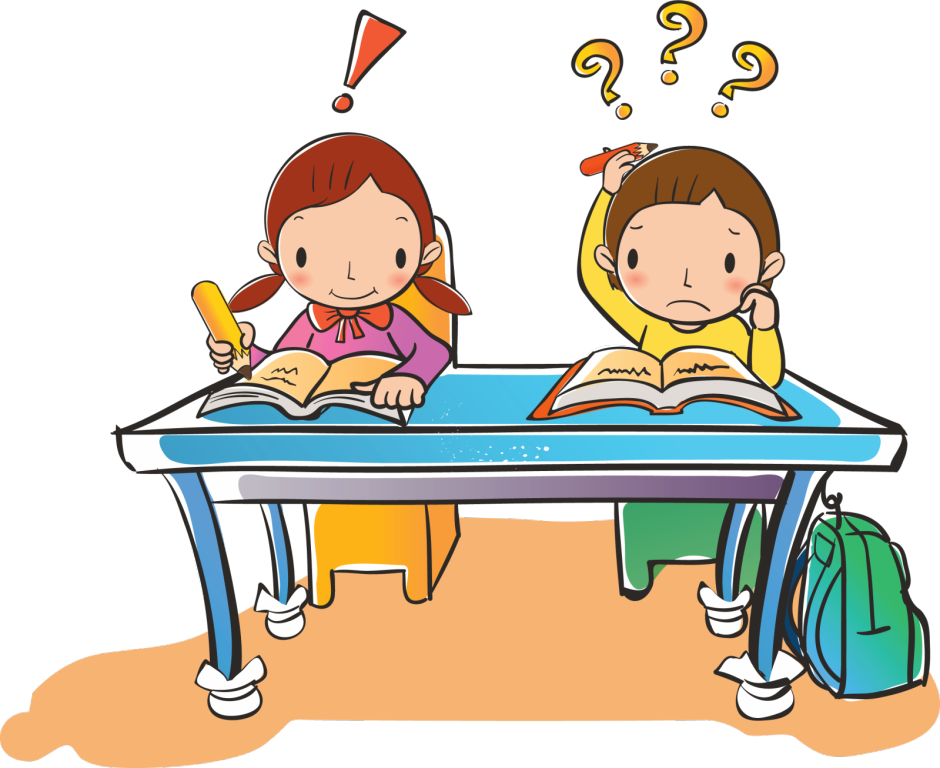 МЕТОДИЧЕСКОЕ ПОСОБИЕМетодическое пособие, составленное сотрудниками Межрайонного ресурсного центра по работе с одаренными детьми Эвенкийского муниципального района Крушельницкая Елена Алексеевна ,руководитель межрайонного ресурсногоДанное методическое пособие предназначено педагогам ОУ, методистам, учителям, работающим в системе образования детей, и носит рекомендательный характер.Тура 2020 годСодержание1. Индивидуализация процесса обучения …………………………………………………………………32. Теоретические подходы к конструированию ИОП…………………………………………………….43. Создание индивидуального образовательного маршрута……………………………………………...64. Одарённые дети и талантливая молодёжь: выявление, развитие, сопровождение…………………...85.Детская одаренность и образовательное учреждение……………………………………………………95. Индивидуальный образовательный маршрут для одарённых детей………………………………….137. Разработка и реализация индивидуальных образовательных маршрутов для детей………………..148. Требования к разработке программ индивидуального образовательного маршрута для одаренных детей……………………………………………………………………………………………………….....159. Методика построения ИОМ……………………………………………………………………………..1610. Список используемой литературы……………………………………………………………………..18Индивидуализация процесса обучения               Особенностью последних десятилетий двадцатого века является рост много и разнообразия педагогических систем, теорий, концепций, ориентированных на саморазвитие личности ребенка и педагога, на различные способы поддержки его проявления.             Отличием нынешней ситуации является то, что повсеместно или локально происходит смена ведущих педагогических концепций, или осуществляется их существенная коррекция в сторону гуманизации и индивидуализации.              Гуманизм в образовании - прежде всего признание самоценности каждого отдельного человека, обеспечение его внутренней и внешней свободы. Достойной гуманизма задачей образования становится познание себя, своего "Я", своих притязаний и возможностей для самоопределения и лучшей реализации своих сил. Развиваясь, юный человек действует, но не без проблем. Как только возникает желание приобщиться к чему-то у самого ребенка, и у него возникают трудности - вступает в силу педагогическая поддержка. Таким образом, педагогическая поддержка выступает как необходимый элемент образовательной деятельности.
              В документах, посвященных модернизации российского образования, ясно выражена мысль о необходимости смены ориентиров образования с получения  знаний и реализации абстрактных воспитательных задач — к формированию универсальных способностей личности, основанных на новых социальных потребностях и ценностях.             Основная идея обновления образования состоит в том, что оно должно стать индивидуализированным, функциональным и эффективным.            Одним из способов реализации задачи индивидуализации образовательного процесса в контексте предпрофильной подготовки является разработка и внедрение индивидуальных образовательных маршрутов обучающихся.          Индивидуальный образовательный маршрут определяется образовательными потребностями, индивидуальными способностями и возможностями учащегося (уровень готовности к освоению программы).   Таким образом, индивидуальная образовательная траектория предусматривает наличие индивидуального образовательного маршрута (содержательный компонент), а также разработанный способ его реализации (технологии организации образовательного процесса).          Развитие обучающегося может осуществляться по нескольким образовательным маршрутам, которые реализуются одновременно или последовательно. Отсюда вытекает основная задача педагога — предложить учащемуся спектр возможностей и помочь ему сделать выбор.         Выбор того или иного индивидуального образовательного маршрута определяется комплексом факторов:особенностями, интересами и потребностями самого обучающегося и его родителей вдостижении необходимого образовательного результата;профессионализмом педагога;возможностями учреждения дополнительного образования удовлетворить образовательные потребности учащихся; возможностями материально-технической базы учреждения.           Эффективными средствами формирования навыков самоопределения являются педагогические ситуации совместного с детьми и родителями планирования программы собственного развития ребенка в процессе игры, общения, учения и т. д., которую называют ИОМ.
            Принцип индивидуализации - «каждый ребенок имеет право на самостоятельность» - предполагает широкое внедрение новых форм и методов воспитания и образования, обеспечивающих индивидуальный подход к каждому ребенку, утверждает признание самоценности каждого ребенка; диктует необходимость прогнозирования индивидуальной траектории развития дошкольника с опорой на его сильные стороны, природные склонности и способности.Теоретические подходы к конструированию ИОП         Главная ценность для педагогов– это личность ребёнка, её уникальность, неповторимость. Вот почему педагоги создают особенные личностно-ориентированные педагогические технологии, одной из которых является «Индивидуальный образовательный маршрут». О ней сегодня и пойдёт наш разговор.      Рассмотрим понятия, которые отражают название данной технологии.       Индивидуальный – личный, свойственный данному индивидууму, отличающийся характерными признаками от других [Ожегов С.И. Словарь рус.яз.: Ок. 57000 слов // Под. ред. чл. –корр. АНСССР Н.Ю. Шведовой. – 19-е изд., испр. - М.: Русский язык, 1987.].Индивидуальный – свойственный определённой, отдельно существующей особи; относящийся к отдельному лицу, единоличный [Психология. Словарь / Под общ. Ред. А.В. Петровского, М.Г. Ярошевского. – 2-е изд. – М., 1990.].Индивидуальность – особенности характера и психического склада, отличающие одного индивидуума от других; отдельная личность как обладатель неповторимой совокупности психических свойств [Словарь иностранных слов. – М., 1981.].Индивидуализация – процесс самореализации, в результате которого личность стремится обрести индивидуальность; учёт в процессе обучения индивидуальных особенностей учащихся во всех формах и методах, независимо от того, какие особенности и какой мере учитываются [Коджаспирова Г.М., Коджаспиров А.Ю. Словарь по педагогике. – М., 2005.].Образование – единый, целенаправленный процесс, объединяющий воспитание, обучение и развитие. Содержание современного дополнительного образования детей строится на идее образования как фактора развития личности, его индивидуальности.Маршрут – путь, личностного роста (воспитания, развития, обучения) ребёнка;          Теперь мы можем рассмотреть понятие «индивидуальный образовательный маршрут»          Индивидуальный образовательный маршрут – это заранее намеченный путь следования или движения, который направлен: либо на воспитание обучающегося (ответственности, трудолюбия и т.д.), либо на развитие (физических способностей и т.д.), либо на обучение.И.С. Якиманская в своих исследованиях использует термин «индивидуальная траектория развития», отмечая, что траектория психического развития ребенка строится на двух противоречивых основаниях. С одной стороны, ребенок вынужден адаптироваться к требованиям взрослых: родителей, учителей, воспитателей. А с другой стороны, на основе индивидуального опыта и способов действия он креативно подходит к решению каждой ситуации.Наиболее оптимальным считают понятие, которое предлагают С.В. Воробьева, Н.А. Лабунская, А.П. Тряпицына представляя под индивидуальным образовательным маршрутом проектируемую дифференцированную программу, предоставляющую учащимся право выбора , разработки и реализации образовательной программы совместно с педагогом. Возможность выбора является отличительной чертой личностно-ориентированного подхода.             Реализация индивидуального образовательного маршрута осуществляется через образовательные программы, которые учитывают индивидуальные особенности ребенка, уровень мотивации и зоны актуального и ближайшего развития конкретного ребенка.           Индивидуальный образовательный маршрут связан с конкретной целью (он целенаправлен) и условиями её достижения; создаётся до начала движения и обусловлен уже имеющимися у учащегося знаниями и опытом; оформлен, как индивидуальная образовательная программа.         Индивидуализация процесса обучения предполагает формирование индивидуальных учебных планов (ИУП) и индивидуальных образовательных программ (ИОП), что в итоге позволяет сформировать индивидуальный образовательный маршрут (ИОМ) учащегося.          ИОП учитывает виды образовательной деятельности учащихся, методы и формы диагностики образовательных результатов, технологии освоения учебного содержания и т.п.Составляется на основе выбора учащегося и согласования его интересов и запросов с педагогическим коллективом ОУ и представляет собой программу образовательной деятельности ребенка на определенный временной период. ИОП может включать все или почти все компоненты образовательной программы ОУ.         ИУП – совокупность учебных предметов (базовых, профильных) и элективных курсов, выбранных для освоения учащимися на основе собственных образовательных потребностей и профессиональных перспектив. Переход на ИУП - это учет образовательных запросов обучающихся, их познавательных возможностей, конкретных условий образовательного процесса в ОУ;        ИОМ – это целенаправленно проектируемая дифференцированная образовательная программа, обеспечивающая учащемуся позиции субъекта выбора, разработки и реализации образовательной программы при осуществлении преподавателями педагогической поддержки его самоопределения и самореализации, это учет образовательных запросов, склонностей, личных и предпрофессиональных интересов, способностей и познавательных возможностей учащихся.Схема 1 «Структурные компоненты индивидуальной образовательной программы».ли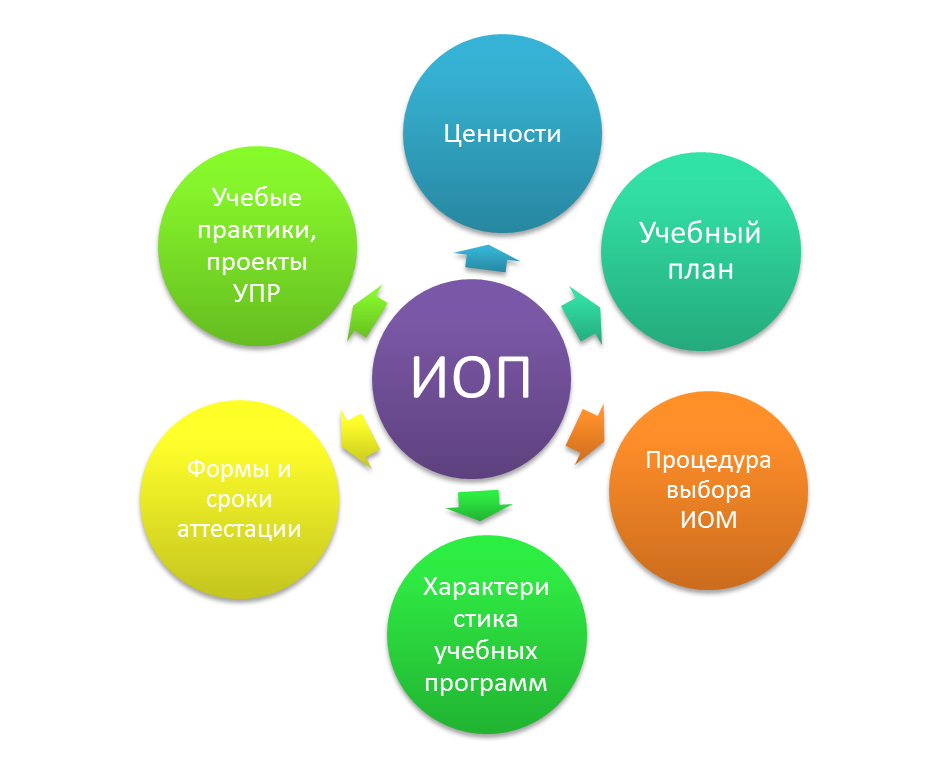           Индивидуальный образовательный маршрут определяется образовательными потребностями, индивидуальными способностями и возможностями учащегося (уровень готовности к освоению программы), а также существующими стандартами содержания образования.          Разработка индивидуального образовательного маршрута происходит совместно педагогом, учащимся и его родителями. Однако право выбора того или иного маршрута собственного образования должно принадлежать, прежде всего, самому обучающемуся.          Задача взрослых – помочь ему спроектировать и реализовать свой проект целенаправленного развития. С этой целью в образовательном учреждении создаются определённые условия: изучение интересов, потребностей и способностей обучающихся, обеспечение многообразия и разнообразия деятельности и программ, предоставление свободы выбора, повышение степени готовности педагога  к реализации индивидуального образовательного маршрута, организация мониторинга.         Проектировать индивидуальные образовательные маршруты не просто, так как спектр индивидуальных различий среди учащихся чрезвычайно широк. Поэтому построение маршрутов чаще всего начинается с определения особенностей учащихся (адресатов). Основанием для дифференциации учащихся может быть возрастная категория; пол обучающихся; физические и психофизические особенности; социальный фактор; уровень владения обучающимися учебно-предметными знаниями и умениями; мотивы прихода детей в данное творческое объединение.        Отличительные особенности индивидуальных образовательных маршрутов друг от друга: содержание может отличаться объёмом, степенью сложности, которая характеризуется широтой и глубиной раскрытия конкретной темы, проблемы, понятийным аппаратом, темпом освоения учащимися. Варьируется также логика преподавания, методы, приёмы, способы организации образовательного процесса. Но все они должны быть адекватны конкретному обучающемуся, содержанию образования и модели образовательного процесса.Создание индивидуального образовательного маршрута       Этап построения индивидуального образовательного маршрута включает себя следующие шаги: определение содержания образования (в том числе и дополнительного),уровня и режима освоения тех или иных учебных предметов, планирование собственных действий по реализации цели, разработка критериев и средств оценки полученных результатов (собственных достижений).    Функция педагога на данном этапе заключается в помощи учащемуся через конкретизацию целей и задач, предложение средств их реализации. Результатом данного этапа, на уровне учащегося может быть программа конкретных действий по реализации замысла (индивидуального образовательного маршрута).Компоненты индивидуального образовательного маршрутацелевой - постановка целей получения образования, формулирующихся на основе государственного образовательного стандарта, мотивов и потребностей ученика при получении образования;содержательный - обоснование структуры и отбор содержания учебных предметов, их систематизация и группировка, установление межцикловых, межпредметных и внутрипредметных связей;технологический - определение используемых педагогических технологий, методов, методик, систем обучения и воспитания;диагностический - определение системы диагностического сопровождения;организационно-педагогический - условия и пути достижения педагогических целей.При этом педагог выполняет следующие действия по организации данного процесса:структурирование педагогического процесса - согласование мотивов, целей, образовательных потребностей и индивидуального образовательного маршрута с возможностями образовательной среды;сопровождение - осуществление консультативной помощи при разработке и реализации индивидуального образовательного маршрута;регулирование - обеспечение реализации индивидуального образовательного маршрута черезиспользование адекватных форм деятельности;результативный - формулируются ожидаемые результаты.      Таким образом, ИУП - ребенок выбирает, ИОП – ребенок планирует, ИОМ – ребенок реализует. Все это позволяет говорить о формировании индивидуальной образовательной траектории учащегося (ИОТ).ИОТ – это персональный путь реализации личностного потенциала каждого ученика в образовании; это результат реализации личностного потенциала ребенка в образовании через осуществление соответствующих видов деятельности (А.В.Хуторской).«ИОТ – это не индивидуальная программа. Траектория – след от движения. Программа – ее план» А.В. Хуторской. В научно-методической литературе указывается, что ИОП ребенок проектирует для себя сам, а педагог его лишь консультирует.        Таким образом, технология создания индивидуального образовательного маршрута – это более или менее алгоритмизированный процесс взаимодействия педагога и обучающихся, гарантирующий достижение поставленной цели.         Индивидуальный образовательный маршрут определяется учеными как целенаправленно проектируемая дифференцированная образовательная программа, обеспечивающая учащемуся позиции субъекта выбора, разработки и реализации образовательной программы при осуществлении педагогами поддержки его самоопределения и самореализации.          На основе, действующей в данной организации, общеразвивающей программе составляется индивидуальная образовательная программа (или модуль) для учащегося, пожелавшего овладевать учебным содержанием в индивидуальном порядке. В личной индивидуальной программе реализуется способ индивидуального освоения существующей программы, на основе которой изучается дополнительное содержание          Переход обучающегося на индивидуальную образовательную программу предусматривает: оценку педагогическим коллективом готовности ученика к переходу на ИОП; желание ребенка перейти на обучение по ИОП и осознание им ответственности принимаемого решения; согласие родителей.Содержательную основу обучения по индивидуальным программам составляют учебные модули.Учебный модуль — это учебный материал, указания по его изучению, время выполнения каждого задания, способы контроля и отчётности.ИОП реализуется различными способами обучения:Занятия в коллективе. Образовательный маршрут может предполагать изучение одного или нескольких модулей по обычной системе. Наряду с посещением занятий по выбранной теме (модулю) в своём коллективе, может быть организовано обучение в другом коллективе своего или другого ОУ.Групповые занятия. Для группы обучающихся, перешедших на индивидуальное обучение, может быть организовано групповое выполнение отдельных модулей (заданий).Самостоятельное изучение является основной формой индивидуального обучения, которое может предполагать различный уровень самостоятельности (консультации для учащихся, у которых в процессе работы возникли какие-либо затруднения).Текущая проверка и тестирование достижений необходимы, прежде всего, самому ребенку, чтобы показать ему, насколько успешной является избранная им методика самостоятельного обучения.Самостоятельная практика в больших объёмах и разнообразных формах.Одарённые дети и талантливая молодёжь:выявление, развитие, сопровождение           Высокая социальная и профессиональная активность, большой диапазон умений, способности нестандартного мышления и поведения — отличительные черты талантливой молодежи и, одновременно, запрос современного общества, в развитие которого способны внести наибольший вклад именно высокоодаренные люди. Это обуславливает важность поддержки и сопровождения одаренных детей и талантливой молодежи, создания оптимально комфортной среды для обучения и развития творческой личности, поддержки личностного и профессионального становления. Неудивительно, что обсуждение стратегий в решении этого вопроса занимает все более значимую позицию, как в научном обществе, так и на государственном уровне, а формирование гармонично развитой одаренной личности — одна из приоритетных государственных задач.
В качестве характеристик гармоничного развития личности нужно выделить не только высокий уровень личностного и интеллектуального развития, но и физическую и нравственную зрелость. Также показателем гармоничного развития должен стать критерий здоровье личности — как фактор личностной и профессиональной успешности в долгосрочной перспективе, поскольку успешная карьера и благополучие современного человека непосредственно связаны с его хорошим здоровьем.
Один из важнейших аспектов — обучение и воспитание высокоодаренных детей. Шаблонность, стереотипность образовательного процесса особо тягостна для таких детей. Именно потому их часто могут привлекать неформальные объединения. Альтернатива им — проектно-исследовательская, научная деятельность в школьных НОУ (научных объединениях учащихся) как возможность самореализации в социально-значимой деятельности. Кроме того, работа научных сообществ, организуемая увлеченными, талантливыми педагогами, позволяет выявлять еще нераскрытые таланты, которые порой «вспыхивают» неожиданными гранями.
           Очевидны преимущества такого построения воспитательного пространства, для гармонизации социального и личностного развития:в рамках НОУ, интеллектуально-личностный потенциал талантливого подростка будет оценен, задействован по максимуму, а не сделает его «заложником» своей незаурядности;включение в совместную исследовательскую деятельность закрепляет осознание личной ответственности в общем деле.
Еще один серьезный аспект в долгосрочной перспективе — социализация одаренных детей и талантливой молодежи: востребованность их в обществе, включенность в общественно значимую деятельность формирует установку на «отдачу», реализацию собственного потенциала. Это, вместе с тем, и аспект нравственного развития личности, активно включенной в «деятельность для других» в отличие от сугубо индивидуализированной «деятельности для себя». 
Не менее значимо для гармоничного развития личности одаренных детей физическое здоровье. Одаренные школьники и студенты, в которых нуждается сегодняшнее общество, обладают преимущественно спецификой развития, приводящей к нездоровью: «...стремление к знаниям накладывает на их жизнь определенные ограничения (длительное время они уделяют учебе, которая характеризует малоподвижный образ жизни, кратковременное пребывание на свежем воздухе и др.), что вызывает так, называемую, «асинхронию развития», которая порой выражается в дефиците здоровья».         В связи с чем, остро стоит проблема формирования у этой категории детей культуры и ценности здоровья, развития у них навыков здорового образа жизни. Поскольку личностный и профессиональный успех связаны с такими качествами как инициативность, интеллект, энергичность, ответственность, стрессоустойчивость, физическое и психическое здоровье, которые относятся к категории здоровья человека.
       Проблемы в организации работы с одарёнными детьми выражаются:в противоречиях между необходимостью создания нормативной и учебно-материальной базы,для организации работы с одарёнными детьми;отсутствием новой и конкретной управленческой программы для её осуществления вобразовательной организации;высокими требованиями, предъявляемыми сегодня к обучению и развитию одарённых детей,социальными гарантиями в области образования, которые им предоставляются;огромными потенциальными возможностями развития одарённого ребёнка;низким уровнем культуры социума;специфичностью и проблемностью развития одарённых детей;недостатком психолого-педагогических знаний педагогов и родителей.Необходимо создать потенциал организационных, методических условий для комплексного решения проблемы развития личности ребёнка, его интеллектуальных возможностей и творческих способностей.Детская одаренность и образовательное учреждение             Определяя работу с одаренными детьми необходимо развести главные характерные различия между такими понятиями как «способность», «одаренность», «талант».                          Одаренность – это уникальное целостное состояние личности ребёнка, большая индивидуальная и социальная ценность, которая нуждается в выявлении и поддержке; системное качество, которое определяет возможности достижения человеком исключительно высоких результатов в одном или нескольких видах деятельности по сравнению с другими людьми.  Одаренный ребенок – это ребенок, выделяющийся яркими, очевидными, иногда   выдающимися достижениями в том или ином виде деятельности.        Способности определяются как  индивидуальные особенности личности, определяющие успешность выполнения деятельности, несводимой к знаниям, умениям и навыкам, но обуславливающие легкость и быстроту обучения новым способам и приемам деятельности (Б.М. Теплов).     Талант – это врожденные способности, обеспечивающие высокие успехи в деятельности. В целом, можно представить талант как совокупность следующих черт: природные задатки (анатомо-физические и эмоциональные, т.е. повышенная чувствительность); интеллектуальные и мыслительные возможности, позволяющие оценивать новые ситуации и решать новые проблемы; способность длительное время поддерживать интерес к объекту труда, т.е. воля и энергия человека; способность создания новых образов, фантазия и воображение.           Никакая отдельная способность не может быть достаточной для успешного выполнения деятельности. Надо, чтобы у человека было много способностей, которые находились бы в благоприятном сочетании. Качественно своеобразное сочетание способностей, необходимых для успешного выполнения какой-либо деятельности, называется одаренностью. Основные функции одаренности — максимальное приспособление к миру, окружению, нахождение решения во всех случаях, когда создаются новые, непредвиденные проблемы, требующие именно творческого подхода.      Одаренные дети — это особые дети, и задача педагогов - понять их, направить все усилия на то, чтобы передать им свой опыт и знания.  Педагог должен понимать, что эти дети нуждаются в поддержке со стороны взрослых, которые призваны научить их справляться с непомерно завышенными ожиданиями в отношении своих способностей. Каждый ребенок одарен по-своему, и для педагога важнее не выявление уровня одаренности, а качества одаренности.        Выделяют следующие виды одаренности: творческая одаренность, академическая одаренность, художественная одаренность, музыкальная одаренность, интеллектуальная одаренность, литературная одаренность, психомоторная одаренность, общая одаренность, интеллектуальная одаренность.       В системе образования могут быть выделены следующие формы обучения одаренных и талантливых детей:индивидуальное обучение или обучение в малых группах по программам интеллектуального развития в определенной области;работа по исследовательским и творческим проектам в режиме наставничества, в качественаставника выступает ученый, деятель науки или культуры, специалист высокого класса;очно - заочные школы;каникулярные сборы, лагеря, мастер-классы, творческие лаборатории;система творческих конкурсов, фестивалей, олимпиад;детские научно-практические конференции и семинары.В работе с одаренными и талантливыми детьми можно выделить несколько этапов: прежде всего, необходимо  отыскать одарённых детей.-талантливый человек талантлив во многом, поэтому ребенок должен иметь право выбора того, каким предметом заниматься углубленно. Разработка личностно - ориентированного подхода к обучению одаренных детей: талантливые дети всегда жаждут чего-то нового, более сложного, и если их информационный голод останется неутоленным, они быстро потеряют интерес к предмету.-на следующем этапе надо развить в одаренном ребенке психологию лидера, осторожно чтобы это не привело к появлению «звездной болезни». Он должен не стесняться показывать свои способности, не боятся выражать свои мысли, хотя бы потому, что они нестандартны и не имеют аналогов.     Применительно к обучению интеллектуально одаренных детей, безусловно, ведущими и основными являются методы творческого характера — проблемные, поисковые, эвристические, исследовательские, проектные — в сочетании с методами самостоятельной, индивидуальной и групповой работы. Они исключительно эффективны для развития творческого мышления и многих важных качеств личности (познавательной мотивации, настойчивости, самостоятельности, уверенности в себе, эмоциональной стабильности и способности к сотрудничеству и др.).     Наиболее эффективно в работу должны быть включены такие формы как специально организованная интерактивная, проектная и интеллектуальная деятельность; тренинги развития интеллекта ; мастер-классы развития интеллектуальной одаренности; обучающие семинары по кейс-методу; сетевое взаимодействие; научно-исследовательская работа; конкурсы, фестивали, научно-практические конференции; олимпиады.      Выявление одаренных и талантливых детей возможно при использовании таких форм деятельности как анализ особых успехов и достижений ребенка; создание банка данных по талантливым и одаренным детям; диагностика потенциальных возможностей детей с использованием ресурсов психологических служб.     На базе образовательных учреждений детей необходимым является организация психологического сопровождения родителей одаренного ребенка; совместной практической деятельности одаренного ребенка и родителей; поддержка и поощрение родителей одаренных детей.       Выделяют следующие направления развития одаренности детей:Активное отношение к окружающему миру. Одаренные люди любознательны, креативны, информированы, активны. Задача взрослых в этом случае – направить энергию ребенка в полезное русло.Самостоятельность. Одаренные дети с большой охотой стремятся к самостоятельности, но взрослые люди зачастую ограничивают их стремление.Произвольность регулирования своего поведения. Поскольку одаренным детям все легко достается, то волевые усилия бывают минимальными. Проблемы возникают, когда ребенку необходимо заставить себя делать то, что неинтересно, когда необходимо подчиниться требованиям взрослых.Организация индивидуального стиля деятельности. Индивидуальный стиль деятельности – это система своеобразных действий, приемов, методов, которые применяет человек в своей деятельности и поведении.Создание мотивации к развитию и обучению.        Потребности и мотивы побуждают человека  активности, действию, деятельности, заставляют его ставить цели, задачи и определять способы их выполнения.       Педагоги  образовательных учреждений должны знать об особенностях работы с одаренными и талантливыми детьми.       Программы для одарённых детей отличаются  по содержанию,  по процессуальности,  по ожидаемому результату,  по среде обучения. Разработка  таких программ учитывает, что одарённые дети способны быстро схватывать смысл важнейших понятий, положений, принципов; имеют потребность сосредотачиваться на заинтересовавших сторонах проблемы и разбираться в них глубже; проявляют способность подмечать глубинные детали, особенности и выдвигать объяснения подмеченному; часто тревожны, в связи со своей непохожестью на других детей.       Поведение и деятельность педагогов, работающих с одарёнными и талантливыми  детьми, в свою очередь, должны отвечать определённым  требованиям:разработка гибких, индивидуализированных программ;создание  эмоционально безопасной атмосферы в коллективе объединения;стимулирование развития умственных процессов высшего уровня у детей;использование различных стратегий обучения и воспитания;уважение личности и ценностей  воспитанника и  формирование его положительной самооценки;поощрение успехов своих воспитанников.    Явления детской одаренности и талантливости носят интегративный характер. Проектирование и реализация  целевых программ по развитию талантливых и одарённых детей в условиях МОУ   (как фактор системной поддержки данной категории воспитанников со стороны взрослых)  будет способствовать  не только росту их достижений, но и  оказывать влияние на  дальнейший жизненный путь.Диагностические этапы выявления одаренных учащихсяНоминация (называние) — имена кандидатов в одаренные;Выявление проявлений одаренности в поведении и разных видах деятельности учащегося на основании данных наблюдений, рейтинговых шкал, ответов на анкеты и т.п.;Изучение условий и истории развития учащегося в семье, его интересов, увлечений — сведения о семье, о раннем развитии ребенка, о его интересах и необычных способностях с помощью опросников и интервью;Оценка учащегося его сверстниками — сведения о способностях, не проявляющихся вуспеваемости и достижениях с помощью опросников;Самооценка способностей, мотивации, интересов, успехов с помощью опросников, самоотчетов, собеседования;Оценка работ (экзаменационных в т.ч.), достижений;Психологическое тестирование — показатели интеллектуальных особенностей абстрактного и логического мышления, математические способности, технические способности, лингвистические способности, память и т.д.) творческого и личностного развития учащегося с помощью психодиагностических тестов.        Личностные качества педагога - умение создать благоприятную атмосферу работы с детьми, доброжелательность (одаренные дети наиболее восприимчивы), способность формировать учебную мотивацию различными способами (создавать ситуацию успеха, учитывать интересы и способности ребёнка), умение экспериментировать на занятии, стремление к учебному сотрудничеству: ребенок становится партнёром педагога, субъектом учебной деятельности, активно проявляет инициативу и самостоятельность.      Портрет одарённого ребёнкачрезвычайно любопытные в отношении того, как устроен тот или иной предмет.Они способны следить за несколькими процессами одновременно и склонны активно исследовать всё окружающее.обладают способностью воспринимать связи между явлениями и предметами и делатьсоответствующие выводы; им нравится в своём воображении создавать альтернативные системы;отличаются прекрасной памятью в сочетании с ранним языковым развитием и способностью к классификации;обладают большим словарным запасом;не терпят, когда им навязывают готовый ответ;имеют обострённое чувство справедливости;предъявляют высокие требования к себе и окружающим;обладают отличным чувством юмора;нередко у них развивается негативное самовосприятие, возникают трудности в общении со сверстниками.Индивидуальный образовательный маршрут для одарённых детей         В документах, посвященных модернизации российского образования, ясно выражена мысль о необходимости смены ориентиров образования с получения знаний и реализации абстрактных воспитательных задач к формированию универсальных способностей личности, основанных на новых социальных потребностях и ценностях. Достижение этой цели прямо связано с индивидуализацией образовательного процесса, что вполне осуществимо при обучении по индивидуальным образовательным маршрутам.          Для развития одаренности ребенку необходимы индивидуальные формы обучения. Поиски в направлении разработки индивидуальных форм организации обучения ведутся многими специалистами в разных странах. Большинство исследователей склоняются к тому, что предельно индивидуализировать учебную деятельность ребенка можно только одним способом - разработать индивидуальные учебные планы (или образовательные маршруты) для каждого учащегося, исходя из его индивидуальных возможностей и особенностей.            Индивидуальный образовательный маршрут определяется учеными как целенаправленно проектируемая дифференцированная образовательная программа, обеспечивающая учащемуся позиции субъекта выбора, разработки и реализации образовательной программы при осуществлении преподавателями педагогической поддержки его самоопределения и самореализации.           Индивидуальный образовательный маршрут определяется образовательными потребностями, индивидуальными способностями и возможностями учащегося (уровень готовности к освоению программы).            Индивидуальный образовательный маршрут поможет одаренному ребенку раскрыть все свои таланты и определиться в мире профессий. Использование индивидуальных образовательных маршрутов в системе общего образования является одной из форм педагогической поддержки личностного, жизненного и профессионального самоопределения воспитанников.           Содержание образовательной программы нового поколения должно определяться возможностью построения в ее рамках для каждого ребенка индивидуального маршрута развития, пронизывающего различные образовательные области.Разработка и внедрение индивидуальных обучающих маршрутов учащихся                Логическая структура проектирования индивидуального образовательного маршрута включает в себя следующие этапы:постановка образовательной цели (индивидуальный выбор цели предпрофильной подготовки),самоанализ, рефлексия (осознание и соотнесение индивидуальных потребностей с внешними требованиями (например, требованиям профиля),выбор пути (вариантов) реализации поставленной цели,конкретизация цели (выбор курсов),оформление маршрутного листа.Структура индивидуального образовательного маршрутаТребования к разработке программ индивидуального образовательного маршрута для одаренных детей.           В центре внимания современного образования стоит процесс познания, ориентирующий учащегося на самостоятельный поиск, исследование, открытие, деятельность. Для реализации индивидуальных особенностей развития и обучения детей необходимо создание интегрированной модели образовательного пространства - индивидуального образовательного маршрута.       Цель индивидуальных образовательных маршрутов:-обеспечить формирование и реализацию потребности учащихся в самоактуализации, саморазвитии.      Задачи:создать условия для существенной дифференциации содержания обучения и воспитания учащихся с широкими и гибкими возможностями построения индивидуальных образовательных программ;активизировать познавательную деятельность учащихся, повысить роль самостоятельной творческой исследовательской работы педагога и учащегося;обеспечить развитие целостной структуры личностных свойств ученика, позволяющих наиболее успешными способами осваивать учебный материал и раскрывать свой творческий потенциал.        Индивидуальный образовательный  маршрут рассматривается как образовательно-формирующий, коррекционно-развивающий, диагностический путь, направление движения субъекта (учащегося), выбор им индивидуального содержания обучения и воспитания, форм организации своей учебной деятельности, ориентация на собственное личностное развитие под влиянием личностно ориентированного взаимодействия педагога и учащегося, и определение результативности своей учебной деятельности;        Реализация индивидуальных образовательных маршрутов обеспечивается выбором индивидуальных образовательных программ. Разрабатывая индивидуальный образовательный маршрут, учащийся определяет, в какой последовательности, в какие сроки, какими средствами эта программа будет реализована.Методика построения индивидуального образовательного маршрута.          Педагог, составляющий индивидуальную программу для того или иного ребенка, должен опираться в первую очередь на содержание образовательной программы своего предмета.         Главный вопрос всякой образовательной программы или маршрута: «Как структурировать материал?»         Приступая к созданию индивидуального образовательного маршрута, педагогу необходимо определить, по какому типу структурирован материал в его программе.Этапы разработки индивидуального маршрутаПедагог, разрабатывающий индивидуальный образовательный маршрут должен действовать примерно по такой схеме:определить уровень развития ребенка - диагностика (в т.ч. его качества и способности);очертить долгосрочные и краткосрочные цели и пути к их достижению;определить время, которое должен затратить ребенок на освоение базовой и специальной программы;определение роли родителей;разработка учебно-тематического плана;определение содержания;определить способы оценки успехов ребенка.           Очень важен и примечателен тот факт, что педагоги в своей практической деятельности, чтобы не проглядеть, не потерять одаренность проявляют большое внимание к установлению уровня способностей и их разнообразия у детей. И, наоборот, теряя дарование, талант и просто заметные способности, педагоги образовательных учреждений теряют и всех остальных. Существует множество методик диагностики уровня развития способностей и одаренности.          Исходя из результатов диагностики, педагог совместно с ребенком и его родителями определяет цели и задачи маршрута. В индивидуальном порядке по согласованию с родителями и самим ребенком определяется срок действия маршрута в соответствии с поставленными целями и задачами. Предусматривается участие родителей в разработке маршрута, определении целей в совместной творческой деятельности со своим ребенком (Например, изготовление костюма для выступления на концерте и др.).Педагогу необходимо совместно с ребенком и родителями подобрать:темы занятий дополнительно к темам из базовой программы, опираясь на интересы ребенка, его возможности и поставленные цели;методы работы с одаренным ребенком по индивидуальному образовательному маршруту и добавить их к традиционным методам из базовой программы.                Разработчик маршрута, проанализировав результаты диагностики и исходя из содержания учебно-тематического плана, решает, нужно ли для достижения поставленной цели привлечь к работе с данным ребенком других специалистов (например, если по результатам диагностики выяснилось, что у воспитанника есть психические особенности, то ему необходимы занятия с психологом). Способ оценки и самооценки успехов выбирает педагог совместно с ребенком. Лучше проводить оценку успехов на каждом этапе освоения маршрута по карте одаренности, которую уже использовали на этапе диагностики. Самооценку воспитанник может провести по одному из опросчиков самоанализа.Пояснительная записка к индивидуальному маршруту должна включать:особенности развития ребенка;описание способностей и потенциальных возможностей учащегося;особенности организации образовательного процесса;ожидаемые результаты;критерии результативности;формы и способы отслеживания результативности образовательного процесса.В индивидуальном маршруте необходимо:предложить подборку заданий определенной сложности (повышенной или упрощенной) в зависимости от особенностей развития детей и их возможностей;представить тематику исследовательских или творческих проектов.      Имеющиеся материалы при необходимости размещаются  в приложении к образовательной программе.      Проектирование индивидуальных образовательных маршрутов включает как учебную, так и внеучебную деятельность одарённого подростка. Причем, взаимодействие педагога и ребенка возникает уже в ходе проектирования индивидуального образовательного маршрута.Список используемой литературы1. Абакумова Е. М. Развитие творческого потенциала воспитанников учреждения дополнительного образования / Е. М. Абакумова // Учитель в школе. – 2008. – № 4. – С. 92 – 95.2. Азаров Ю.Ускоренное выявление и развитие детских дарований. – М.: Воспитание школьников. 2009. №1.3. Акимова Е. А. Индивидуальное обучение одаренного ребенка / Е. А. Акимова // Учитель в школе. – 2009. – № 3. – С. 85 – 86.4. Голованов, В.П. Методика и технология работы педагога дополнительного образования: / В.П. Голованов. – М.: Владос, 2004, – 239 с.6. Кого считать одаренным? // Директор школы, 2000. – №2.7. Коноплева Н.Легко ли быть вундеркиндом? // Директор школы. -2004. – № 3. – с. 54-59.8. Кутнякова Н.П. Учимся понимать детей. – Ростов н/Д: Феникс, 2008. – 282 с.9. Ландау Э. Одаренность требует мужества: Психологическое сопровождение одаренного ребенка / Пер. с нем. А.П.Голубева; Науч. ред. рус.текста Н.М.Назарова. – М.: Издательский центр «Академия», 2002. – 144с.10. Лебедева В.П., Лейтес Н.С., Матюшкин А.М. и др. Учителю об одаренных детях (пособие для учителя) / Под ред. В.П.Лебедевой, В.И.Панова. – М.: Молодая гвардия, 1997. – 354с.11.  Лейтес Н.С. Возрастная одаренность школьников: Учеб. пособие для студ. высш.пед.учеб.заведений. – М.: Издательский центр «Академия», 2001. – 320 с. 12. Логинова Р. Н. Творчески одаренные дети: выявление и развитие / Р. Н. Логинова // Учитель в школе. – 2008. – № 3. – С. 81 – 83.13. Матюшкин А.М. Загадки одаренности. – М., 1993.14. Одаренные дети: Пер. с англ. – М.: Прогресс, 1991. – 376с.16. Рабочая концепция одаренности. – 2-е изд., расш. и перераб. – М., 2003. – 95с.17. Роджерс К., Фрейберг Д. Свобода учиться. – М.: Смысл, 2002. – 527 с.18. Савенков А. Творчески одаренные дети: выявление и развитие / А. Савенков // Учитель в школе. – 2008. – № 1. – С. 103 – 106.19. Савенков А.И. Ваш ребенок талантлив: Детская одаренность и домашнее обучение. – Ярославль: академия развития, 2002. – 352 с.20. Тамберг Ю.Г. Развитие творческого мышления ребенка. – СПб.: Речь, 2002. – 176 с.21. Тен К. Б. Летний лагерь как технология организации работы с одаренными детьми / К. Б. Тен // Учитель в школе. – 2010. – № 3. – С. 86 – 91.22. Хорошко Н.Ф., Головко В.М. Педагогическая концепция «Школы «Интеллектуально одаренные дети» // Школьные технологии, 2002. – №6. – С.97-105.23.  Шумакова Н.Б. Обучение и развитие одаренных детей. - М., 2004.24. Юркевич В. С. Творчески одаренные дети: выявление и развитие. Типы одаренности / В. С. Юркевич // Учитель в школе. – 2008. – № 2. – С. 69 – 76.25.  Яковлева Е.Л. Методические рекомендации учителям по развитию творческого потенциала учащихся / Под ред. В.И.Панова. – М.: Молодая гвардия. 1997. – 78с26. http://www.odardeti.ruПриложенияПриложение№1Приложение 2Возможные формы подведения итоговПриложение 3Рекомендации педагогам и родителям учащегося для воспитания исследовательских наклонностей и умение самостоятельно получать знания.Не занимайтесь наставлениями, помогайте детям действовать независимо, не давайте прямых инструкций, относительно, чем они должны заниматься.Не сдерживайте инициативы детей и не делайте за них то, что они могут сделать самостоятельно.Научите ребенка прослеживать межпредметные связи и использовать знания, полученные при изучении других предметов.Приучайте детей к навыкам самостоятельного решения проблем, исследования и анализы ситуаций.Используйте трудные ситуации, возникшие у детей в школе или дома, как область приложения полученных навыков в решении задач.Помогайте детям научиться управлять процессом усвоения знаний.Подходите ко всему творчески.Приложение 4Образец составления индивидуального маршрута для детей (вид направленности)Актуальность:Цель:Задачи:Количество занятий в неделюУчебный планРеализация индивидуального маршрутаСпособы оценки успехов воспитанникаРекомендации по работе с родителямиПриложение№ 5Рекомендации педагогам и родителям воспитанника, обучающегося по индивидуальному образовательному маршрутуНе занимайтесь наставлениями, помогайте детям действовать независимо, не давайте прямых инструкций, относительно, чем они должны заниматься;Не сдерживайте инициативы детей и не делайте за них то, что они могут сделать самостоятельно;Научите ребенка прослеживать межпредметные связи и использовать знания, полученные при изучении других предметов;Приучайте детей к навыкам самостоятельного решения проблем, исследования и анализы ситуаций;Используйте трудные ситуации, возникшие у детей в повседневной жизни, как область приложения полученных навыков в решении задач;Помогайте детям научиться управлять процессом усвоения знаний;Подходите ко всему творчески.Приложение № 6Содержание разделов  индивидуальной образовательной программы 1. Титульный лист содержит следующую информацию:полное название вышестоящего органа управления образованием;полное название образовательного учреждения, в котором разработана данная программа;название программы (по возможности краткое и отражающее ее суть);Метафорическое (например: «Парус», «Природная мастерская», «Северная мозаика»);Содержательное включает в себя указание на:тип базового действия, в которое включаются участники программы, и которое должно стать для них образовательным (например: исследование, проектирование, разработка, моделирование и т.д.);тип социокультурного объекта образовательного действия – реальность, в которую «входят» участники программы (например: общество, регион, знание, культура и т.д.);тип образовательного материала (например: «на материале природного заповедника«Путоранский», «на материале истории праздников народов Таймыра»), (например: разработка и изготовление действующих моделей возобновляемых источников энергии, исследование и реконструкция жизнедеятельности деревни и разработка проекта возрождения этой деревни и т.д.);данные об авторе программы (Ф.И.О., занимаемая должность);название населенного пункта, в котором написана программа;дата, номер протокола заседания МС (методического совета), рекомендовавшего программу к реализации;возраст ребенка, на который рассчитана программа;срок реализации программы (на сколько лет рассчитана данная программа).2. Характеристика данного ребенка.          Давая краткую  характеристику учащегося, необходимо раскрыть его достижения, уровень и содержание познавательных потребностей, уровень и качество специальных способностей. Достижение учащегося первоначально определяется методом фиксированных педагогических наблюдений, т.е. по результатам педагогического контроля, участия в выставках, конкурсах, соревнованиях и т.п.3. Пояснительная записка.       В пояснительной записке раскрываются цели образовательной деятельности, обосновываются принципы отбора содержания и последовательность изложения материала, характеризуются формы работы с обучающимся и условия реализации программы.Приложение № 7Рекомендации по написанию пояснительной записки              В обосновании необходимости разработки и внедрения программы отмечается ее актуальность и практическая значимость данного учащегося;             При формулировании цели и задач программы следует помнить, что цель – это предполагаемый результат образовательного процесса, к которому необходимо стремиться. Поэтому в описании цели важно избежать общих абстрактных формулировок, таких, например, как «всестороннее развитие личности», «создание возможностей для творческого развития детей», «удовлетворение образовательных потребностей» и т.п. Такие формулировки не смогут отразить потребности данного учащегося, данной конкретной программы. Кроме того, цель должна быть связана с названием программы, отражать ее основную направленность.             Задачи раскрывают пути достижения цели, показывают, что нужно сделать для достижения цели. Выделяются следующие типы задач:обучающие (развитие познавательного интереса к чему-либо, включение в познавательную деятельность, развитие компетентностей, приобретение определенных знаний, умений и навыков через проектную или исследовательскую деятельность и т.п.);воспитательные (формирование компетентностей у обучающегося: социальной, гражданской позиции, коммуникативных качеств, навыков здорового образа жизни и т.п.);развивающие (развитие деловых качеств, таких, как самостоятельность, ответственность, аккуратность, активность и т.д.; формирование потребностей в самопознании, саморазвитии).Формулирование задач также не должно быть абстрактным. Задачи должны быть соотнесены с прогнозируемыми результатами.Описывая особенности программы, следует отразить:ведущие идеи, на которых она базируется;ключевые понятия, которыми оперирует автор;этапы ее реализации, их обоснование и взаимосвязь.Характеризуя режим организации занятий необходимо указать:общее количество часов в год;количество часов и занятий в неделю;периодичность занятий.Описывая прогнозируемые результаты и способы их проверки, автору следует:сформулировать требования к знаниям и умениям, которые должен приобрести обучающийся в процессе занятий по программе;перечислить качества личности, которые могут развиваться у обучающегося в ходе занятий;дать характеристику системе отслеживания и оценивания результатов обучения по программе указав способы учета знаний и умений, возможные варианты оценки личностных качеств обучающегося. В качестве процедур оценивания могут использоваться тестирования, зачеты, экзамены, выставки, соревнования, конкурсы и т.п.4. Учебно-тематический план раскрывает модули или разделы предлагаемого курса и количество часов на каждый из них; определяет соотношение учебного времени (теория и практика).5. Содержание программы - краткое описание разделов (модулей) и тем. Кратко описать тему означает:указать ее название;перечислить основные содержательные моменты, которые изучаются в рамках данной темы.Изложение содержания программы ведется в именительном падеже. Обычно первой темой программы является введение в предмет, а последним проводится итоговое занятие.6. Творческий план определяет промежуточные и итоговые результаты индивидуальной работы с воспитанником, а также формы и уровень представления этих результатов.Формы представления результатов индивидуальной работы:Научно-исследовательская работа (проекты).Репертуар.Художественные произведения.Произведения декоративно-прикладного творчества.Уровень соревнований: выставки, соревнования, конкурсы, концерты, фестивали, конференции и7. Методическое обеспечение программы:кратко описать основные способы и приемы работы с обучающимся (обучающимися), которыепланируются по каждому разделу – практические, теоретические и т.д.отметить, какие формы занятий планируется использовать.Кроме того, желательно пояснить, чем обусловлен выбор таких форм занятий;описать основные методы организации образовательного процесса;перечислить используемые дидактические материалы;дать краткую характеристику средств, необходимых для реализации программы (кадровых,материально-технических и прочих). Характеризуя кадры, перечислить работников, занятых в ее реализации. Описывая материально-технические условия, имеет смысл дать краткий перечень оборудования, инструментов и материалов, необходимых для реализации программы.8. Список литературы.Необходимо привести два списка литературы. В первый список следует включить источники, которые рекомендуется использовать педагогам для организации образовательного процесса; а во второй – литературу для обучающихся и их родителей.9. Календарный учебно-тематический план.II – Обозначение раздела (модуля) программы.1 – Обозначение темы.Формы работыФормы работыФормы работыолимпиады по предметамнаучно-практические конференциивыступления и докладыактивная внеклассная работапредметные неделиролевые игрыработа в парах, в малых группах)консультирование по возникшей проблеменаучные кружки, обществадискуссииразноуровневые заданияразличные конкурсы и викторинысловесные игры и забавыпроекты по различной тематикетворческие заданияЭтапы реализацииФормы и способы деятельности педагогаПрактический выходДиагностическийПроведение мониторинга -анкетирования, наблюдение, контрольные мероприятия.Материал для исследования и планирования дальнейшей работыАналитико-исследовательскийАнализ диагностических работ, анкетирования, наблюдения. Выявление успешности обучения учащихся, по конкретным темамИнформация об индивидуальных особенностях учащихся, сопоставление с реальными учебными возможностями (РУВ)Организационно – проектировочныйПоиск путей педагогической поддержки. Определение темы, компетентностей учащихся. Выбор форм и способов работы. Сроки. Составление ИОМ (индивидуальный образовательный маршрут) учащегося.ИОМ (индивидуальный образовательный маршрут учащегося)ДеятельностныйРабота по ИОМ учащегося с целью его развития и поддержки.Развитие и поддержка творческой одаренности учащегося.ИтоговыйАнализ работы по ИОМ. Выявление положительные и отрицательные моменты Определение перспектив для дальнейшей работыАнализ работы по ИОМ. Выявление положительные и отрицательные моменты Определение перспектив для дальнейшей работыСхема самоанализа воспитанника, учащегося по индивидуальному образовательному маршруту.Схема самоанализа воспитанника, учащегося по индивидуальному образовательному маршруту.ФИОВозрастКакие цели я ставил перед собой в начале года?Какие действия я спланировал для достижения цели?Удалось ли мне реализовать задуманное?Чему научился? Что необходимо ещё сделать?Дата заполнения Зачетная работаПоказ достиженийТестКонцертПерсональная выставкаЭкзаменОткрытое занятиеРефлексия№ п/пДата, времяТема занятия, количество часовИспользуемые технологии, формы и методыВозможность работы с другими специалистами№ п/пДата, времяТема занятияСодержание занятия (краткое)Результат занятияЦель (на что направлено):(что удалось, а что необходимо доработать)№Наименование модулейОбщее количество часовВ том числе:В том числе:№Наименование модулейОбщее количество часовТеорияПрактикаIВводное занятиеIIДиагностикаIIIПроектная и исследовательская деятельностьIVПогружение в предмет (формирование компетентностей):Предметная компетентность – ЗУН учащихся.Познавательная компетентность – способность к обучению в течение всей жизни.Коммуникативная компетентность – умение вступать в диалог с целью быть понятым.4. Информационная компетентность – владение информационными технологиями.5. Социальная и гражданская компетентность – соблюдение социальных и гражданских норм поведения, правил ЗОЖ.6. Организаторская компетентность - планирование и управление собственной деятельностью.7. Автономизационная компетентность – способность к самоопределению и самообразованиюVРазвитие личностных способностейVIИтоговое занятиеМесяцДата проведения занятияТемаЧасыЧасыЧасыСодержание практической частиПримечаниеМесяцДата проведения занятияТемаВсегоТеорияПрактикаСодержание практической частиПримечаниесентябрьII 1. Теремок «Смекалка»211Расширение представлений об обитателях леса. Пространственная ориентация. Элементарные навыки поведения в лесу. Коллективное творческое проектирование «Кто в теремочке живет?»Приложение № 8Психолого-педагогический мониторинг одаренностиС учетом специфики одаренности наиболее адекватной формой идентификации признаков одаренности того или другого конкретного ребенка является психолого-педагогический мониторинг.Психолого-педагогический мониторинг, используемый с целью выявления одаренных детей, должен отвечать целому ряду требований:комплексный характер оценивания разных сторон поведения и деятельности ребенка, что позволит использовать различные источники информации и охватить как можно более широкий спектр его способностей;длительность процесса идентификации (развернутое во времени наблюдение за поведением данного ребенка в разных ситуациях);анализ поведения ребенка в тех сферах деятельности, которые в максимальной мере соответствуют его склонностям и интересам;экспертная оценка продуктов деятельности детей; при этом следует иметь в виду возможный консерватизм мнения эксперта, особенно при оценке продуктов подросткового и юношеского творчества;выявление признаков одаренности ребенка не только по отношению к актуальному уровню его психического развития, но и с учетом зоны ближайшего развития (в частности, в условиях обогащенной предметной и образовательной среды при разработке индивидуализированной стратегии обучения данного ребенка);многократность и многоэтапность обследования;диагностическое обследование желательно проводить в ситуации реальной жизнедеятельности, приближая его по форме организации к естественному эксперименту;использование таких предметных ситуаций, которые моделируют исследовательскую деятельность и позволяют ребенку проявить максимум самостоятельности в овладении и развитии деятельности;анализ реальных достижений детей и подростков в различных предметных олимпиадах, конференциях, спортивных соревнованиях, творческих конкурсах и т.п.;преимущественная опора на экологически валидные методы психодиагностики, оценивающие реальное поведение ребенка в реальной ситуации, — анализ продуктов деятельности, наблюдение, беседа.Однако и комплексный подход к выявлению одаренности не избавляет полностью от ошибок. В результате может быть «пропущен» одаренный ребенок или, напротив, к числу одаренных может быть отнесен ребенок, который никак не подтвердит этой оценки в своей последующей деятельности (случаи рассогласования диагноза и прогноза).Навешивать ярлыки «одаренный» или «ординарный» недопустимо не только из-за опасности ошибок в диагностических заключениях. Как убедительно показывают психологические данные, такого рода ярлыки могут весьма негативно повлиять на личностное развитие ребенка.Итак, процедуры выявления одаренных детей должны быть экологически валидными с точки зрения специфики детской одаренности и своеобразия признаков одаренного ребенка. Следует подчеркнуть, что имеющиеся валидные методы идентификации одаренности весьма сложны и требуют высокой квалификации и специального обучения.Оценка ребенка как одаренного не должна являться самоцелью. Выявлен одаренных детей необходимо связывать с задачами их обучения и воспитания, а также с оказанием им психологической помощи и поддержки. Иными словами, проблема выявления одаренных детей и подростков должна быть переформулирована в проблему создания условий для интеллектуального и личностного роста детей в  учреждениях дополнительного образования, с тем, чтобы выявить как можно больше детей с признаками одаренности.